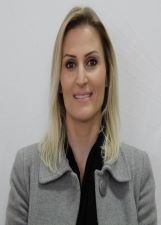 NOME: Cássia GehlenNÚMERO: 103IDADE: 35 anosFORMAÇÃO: Psicologia/ MBA em Gestão Estratégica de Pessoas.EXPERIÊNCIA NA GARANTIA DOS DIREITOS DA CRIANÇA E DO ADOLESCENTE:Conselheira Tutelar em Chapecó, Gestão 2016-2020FRASE DE CAMPANHA: Pela Defesa e Garantia de Direitos da Criança e do Adolescente!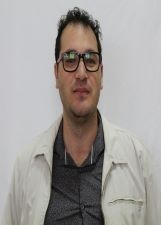 NOME: LENOIR LUIS DOS SANTOSNÚMERO: 104IDADE: 32 anosFORMAÇÃO: LICENCIADO EM HISTÓRIAExperiência na garantia dos direitos da criança e do adolescente: ATUAÇÃO NA REDE BÁSICA DE ENSINOFrase de campanha:A FAVOR DAS CRIANÇAS E ADOLESCENTES.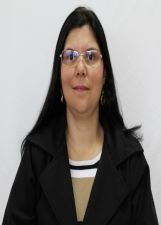 Nome: Juliana dos Santos de SouzaNúmero: 105Idade: 39 anosFormação: Engenheira Química e Especialista no Magistério SuperiorExperiência:Docente no ensino fundamental e no magistério superior sempre trabalhei em prol das famílias, crianças e adolescentes.Frase:Criança e Adolescente prioridade sempre!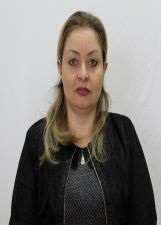 NOME: JOSIANE ALINE DE SOUZANÚMERO: 109IDADE: 34 ANOSFORMAÇÃO: PSICOPEDAGOGAExperiência na garantia dos direitos da criança e do adolescente:Atuo em Chapecó como professora dos anos iniciais a 10 anos.Frase de campanhaPARA CUIDAR DO PRESENTE DE NOSSAS CRIANÇAS E PROTEGER O FUTURO DELAS.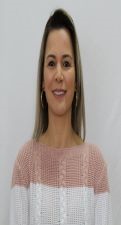 NOME: ELIANA MORONÚMERO: 110IDADE: 43 ANOSFORMAÇÃO: GRADUAÇÃO EM PEDAGOGIA.PÓS GRADUADA EM EDUCAÇÃO INFANTIL E SÉRIES INICIAIS.Sou professora há mais treze anos e estou Conselheira Tutelar desde 2016.“A BASE DE TUDO É A FAMÍLIA E COM ELA QUALQUER COISA SE PODE CONQUISTAR E SUPERAR!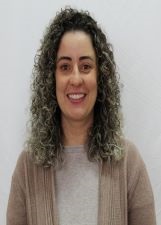 Nome: Renata CapeletiNúmero: 112Idade: 30 anosFormação: Licenciada em Educação Física, pela Unoesc e pós graduada em Educação Especial e Inclusiva.Experiência: atuo na área da educação desde 2014, nos níveis da Educação infantil, ensino fundamental e médio.Frase: Em defesa da proteção e dos direitos integral da criança e do adolescente.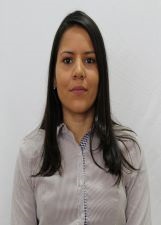 NOME: Aline Veloso GuellaNÚMERO: 113IDADE: 28 anosFORMAÇÃO: Pedagoga, Especialista em educação.Professora na rede municipal, estadual  e particular de ensino.Frase de campanha: Amar e proteger uma criança, além de ser um dever de todos, é garantir o futuro promissor!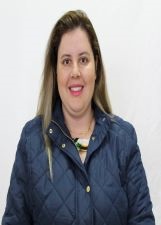 NOME: Claudia Patricia Dos SantosNÚMERO: 114IDADE: 23FORMAÇÃO: Psicóloga, Pós Graduanda em Teorias Metodologias da Educação Básica e ProfissionalExperiência na garantia dos direitos da criança e do adolescente: Psicóloga Clínica, atuei em uma Instituição de Acolhimento, tenho experiência há mais de dois anos.Frase de campanha: Proteger é acolher, amar é zelar pela subjetividade que cresce com uma criança.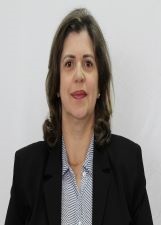 NOME: Elaine Defaveri WerlangNÚMERO: 115IDADE: 49FORMAÇÃO: Enfermagem (UNO Chapecó) e Pós Graduação em Saúde Pública e Saúde da Família (FURB de Blumenau)Experiência na garantia dos direitos da criança e do adolescente:Conselheira Tutelar desde 2012Frase de Campanha:"Toda criança tem o direito de sonhar, proporcionar um ambiente de sonhador é dever dos adultos..."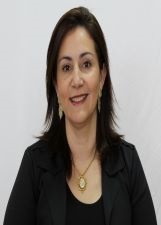 NOME: ELIANE SAUGONÚMERO: 117IDADE: 41 anosFORMAÇÃO: Professora pós-graduadaExperiência na garantia dos direitos da criança e do adolescente:Professora a dez anos na Rede Municipal de Chapecó como ACT, destes 6 anos trabalhei na Secretaria de Educação.Frase de campanha – COMPROMISSO E RESPONSABILIDADE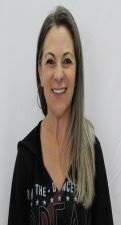 NOME: Marloiva GoulartNÚMERO: 118IDADE: 53FORMAÇÃO: Graduada em Administração e Serviço Social e Pós Graduada em Programa de Saúde da FamíliaExperiência na garantia dos direitos da criança e do adolescente: vasta experiência como Conselheira Tutelar.Frase de campanha: Experiência, compromisso e responsabilidade na defesa e garantia dos direitos das crianças e adolescentes.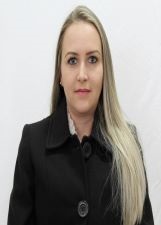 NOME: CAMILA CAMPAGNARONÚMERO: 119IDADE: 30 anos.FORMAÇÃO:  Pós Graduação Gestão Pública.Experiência na garantia dos direitos da criança e do adolescente:Auxilio e Orientação de crianças e adolescentes.Frase de campanha:“Zelar pelos Direitos das Crianças e os Adolescentes”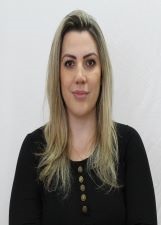 NOME: LARISSA PINTO CORRÊANÚMERO: 121IDADE: 31FORMAÇÃO: 3º Grau - DireitoExperiência na garantia dos direitos da criança e do adolescente:Atuando como Conselheira Tutelar, em períodos alternados, desde Novembro de 2016.Frase de campanha:“As crianças quando bem cuidadas, são uma semente de paz e esperança.”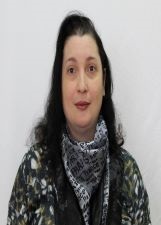 NOME: CRISTINA GIORDAN SCHELLNÚMERO: 122IDADE: 38 ANOSFORMAÇÃO:  Pedagoga,  Pós graduada em Educação Infantil e Anos Inicias.Experiência: Professora da Rede Municipal de ensino há 14 anos e experiência na Rede Estadual e Particular.Frase de campanha:  Podemos fazer diferente! É só você acreditar que o futuro está nas mãos das crianças e adolescentes.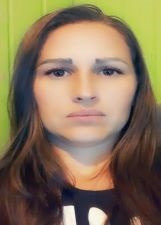 NOME: PATRICIA DAMINNÚMERO: 123IDADE: 32 ANOSFORMAÇÃO: Pós - Graduada em educação especial.Experiência na garantia dos direitos da criança e do adolescente:  2 anos de experiência na educação infantil e  professora regente do 2 ano fundamental.Frase de campanha: zelar pelas nossas crianças e adolescentes e assegurar seus direitos. Por isso conte comigo.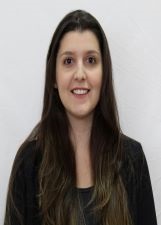 NOME: Claudia Angelly PuerariNUMERO: 124IDADE: 25 anosFORMAÇÃO: Bacharel em DireitoEXPERIÊNCIA: Atuei na Delegacia de Proteção à Criança e ao Adolescente (DPCAMI), como estagiária.FRASE DE CAMPANHA: Cuide, Proteja e Ampare nossas crianças e jovens!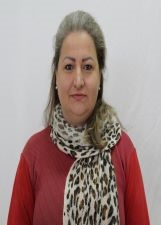 NOME: FABIANE DE CONTONUMERO: 127IDADE: 39 ANOSFORMAÇÃO: ENFERMEIRA, PÓS GRADUADA PELA "UNOCHAPECO"EXPERIENCIA:* ENFERMEIRA HOSPITAL DA CRIANÇA* CONSELHEIRA TUTELAR da Região Sul de Chapecó, GESTÃO 2016 À 2020, ATUANDO NA GARANTIA DE DIREITOS DA CRIANÇA E DO ADOLESCENTE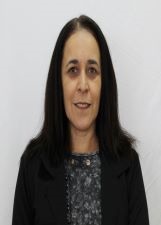 NOME: Maria Elizabete LopesNÚMERO: 128IDADE: 50 anosFORMAÇÃO: 3° grau - Pedagogia.Pós Graduação em Educação Infantil.Experiência na garantia dos direitos da criança e do adolescente:Atuando como Conselheira Tutelar desde janeiro de 2016.Frase de campanha:.” Educa a criança no caminho em que deve andar; e até quando envelhecer não se desviara dele “ (Provérbios 22.6)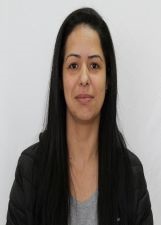 NOME: Adrieli Bentz PereiraNÚMERO: 129IDADE: 30 anos.FORMAÇÃO: Graduação em Educação Física com Pós Graduação em Educação: Ensino de Educação Física, informática Básica, operador de sistema&corel Draw.Experiência: atuo em escolas, projetos e sócio – educativos desde 2012.Frase de campanha: “Nosso dever é zelar pelo efetivo atendimento dos direitos da criança e do adolescente.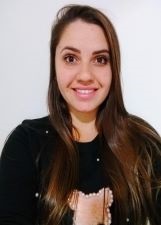 NOME: Priscila Ramos dos Santos da SilvaNÚMERO: 126IDADE: 24 anosFORMAÇÃO: Licenciatura Plena em PedagogiaExperiência na garantia dos direitos da criança e do adolescente:Professora na área de educação infantil e anos iniciais por 4 anosFrase de campanha:  Para garantia dos direitos das crianças e adolescentes de Chapecó.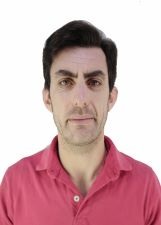 NOME: TARCISO COTISKVISKNÚMERO: 132IDADE: 39 ANOSFORMAÇÃO: ECONOMISTA E FINALIZANDO A SEGUNDA GRADUAÇÃO DE MATEMÁTICAEXPERIÊNCIA: SOU PROFESSOR E ESTOU LIGADO DIRETAMENTE COM CRIANÇAS.FRASE:   “PROTEGER E ZELAR PELOS DIREITOS DAS CRIANÇAS”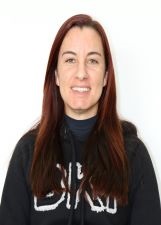 NOME: Gisele Bottini Ribeiro WisoskiNÚMERO:135IDADE: 29 anosFORMAÇÃO: Graduação em Pedagogia e Pós-graduação em Interdisciplinariedade na educação.Experiência na garantia dos direitos da criança e do adolescente:Pedagoga há 5 anos na rede municipal de ensino na cidade de Chapecó, em defesa da criança e do adolescente.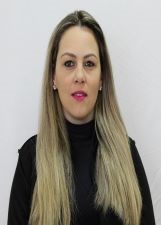 NOME: Charlene MenzelNÚMERO: 136IDADE: 32 AnosFORMAÇÃO: Graduada em Serviço Social (Unochapecó)Experiência na garantia dos direitos da criança e do adolescente:Experiência: Estágios área família, 5 anos na Defensoria Pública.Frase de campanha: "As crianças quando bem cuidadas, são uma semente de paz e esperança".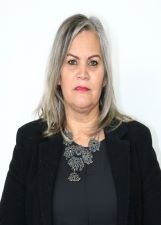 NOME: IZABEL CARNIELNÚMERO: 138IDADE: 47 anosFORMAÇÃO:  Pós Graduada em Pedagogia, Séries Iniciais, Educação Infantil pela Unochapecó e História pela UnoparExperiência: 28 anos de trabalho na EducaçãoFrase de campanha: Quando vejo uma criança, ela inspira-me dois sentimentos: ternura, pelo que é e respeito pelo que vir a ser. Louis Pasteur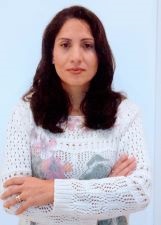 Nome: Rosinei Arruda SoaresNúmero:143Idade: 39Formação: Formada em Educação Física licenciatura, com pós Graduação em Educação Física, Educação, Inglês, cursando Pedagogia.Experiência: 5 anos na educaçãoFrase da Campanha: Faça seu melhor  nas condições que você tem, pra que quando tiver condições melhor, fazer melhor ainda.(Mario Cortela)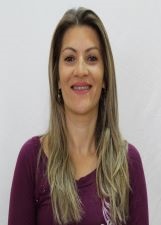 NOME: SILVANA BEATRIZ DOS SANTOSNÚMERO: 144IDADE: 39 anosFORMAÇÃO: 3º grau - Pedagogia e Artes Visuais.Pós Graduação em Educação Infantil séries Iniciais com Ênfase em Gestão Pós Graduação em Ed Especial em Deficiências Múltiplas.Experiência na garantia dos direitos da criança e do adolescente:PROFESSORA NA EBM DILSON CECCHIN E EBM MARIA BORDION DESTRIFrase de campanha: A simplicidade das crianças é o que mais se aproxima do amor de Deus.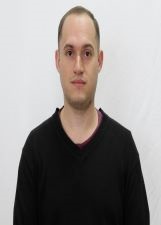 NOME: Cássio Junior CurtiNÚMERO: 145IDADE: 27FORMAÇÃO: Educação Física Licenciatura/Bacharel e Pos Graduado.Experiência na garantia dos direitos da criança e do adolescente:Trabalho a 6 anos com aulas de educação Física com crianças e adolescentes de 1 a 17 anos.Frase de campanha“Instrua a criança segundo os objetivos que você tem para ela, e mesmo com o passar dos anos não se desviará deles.” (Provérbios 22:6)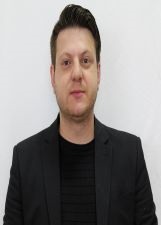 NOME: Pr André PagnussatNÚMERO: 147IDADE: 33 anos.FORMAÇÃO:  3 grau   Bacharel em Teologia e Pedagogia.Pós Graduação em Administração de Pessoas.Experiência no aconselhamento Pastoral a criança e o adolescente, à família geral.Frase de campanha.” Educa a criança no caminho em que deve andar; e até quando envelhecer não se desviara dele “ (Provérbios 22.6)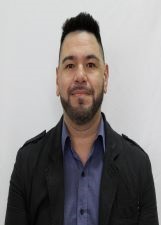 NOME: Roni Evandro FigueiróNÚMERO: 149IDADE: 44 anosFORMAÇÃO:Graduado em Licenciatura em Educação Física, pela UNOCHAPECÓPós Graduado em Gestão do Trabalho Pedagógico: Supervisão e Orientação Escolar pela FACINTERExperiência na garantia dos direitos da criança e do adolescente:Monitor Social Desportivo de 2005 a 2008 e Coordenador dos Serviços de Convivência da SEASC de 2009 a 2018.Frase de campanha" As crianças, quando bem cuidadas são uma semente de paz e esperança."                                                                                                              (Zilda Arns Neumann)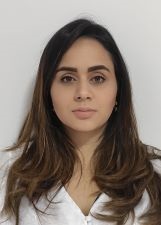 NOME: CÁSSIA PAULINA PIZZINATTO RODRIGUES DE OLIVEIRANÚMERO: 151IDADE: 27 ANOSFORMAÇÃO: ADVOGADA – PÓS-GRADUADA EM DIREITO PÚBLICOExperiência na garantia dos direitos da criança e do adolescente: Advogada atuante na defesa das crianças e adolescentes.Frase de campanha : Crianças protegidas, esperança em um futuro melhor.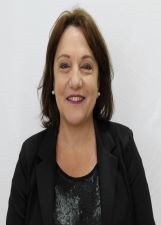 NOME: Maria de Lurdes SebenNÚMERO: 153IDADE: 54 anosFORMAÇÃO: Pós-graduada, Professora de Língua Portuguesa, especialista em gestão escolarExperiência na garantia dos direitos da criança e do adolescente:Atua na educação e na efetividade dos direitos da criança e do adolescente há mais de 30 anos.Frase de campanha: Para continuar zelando pelos direitos da criança e do adolescente.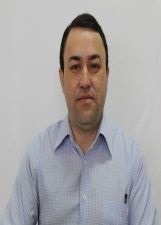 NOME:   ARLEI SANTOSNÚMERO:   155IDADE:   42 ANOSFORMAÇÃO:  - Graduação - BACHAREL EM ADMINISTRAÇÃO DE EMPRESAS- Pós Graduação – Gestão Estratégica de NegóciosExperiência na Garantia dos Direitos da Criança e do Adolescente:Colaborador nos Projetos Oratória nas Escolas e Abuse do DialogoFrase de Campanha:CUIDAR E EDUCAR AS CRIANÇAS GARANTE O FUTURO DA SOCIEDADE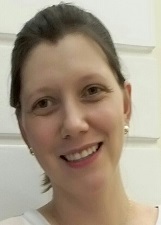 NOME: ELIAMARA DONINNÚMERO: 156IDADE: 32FORMAÇÃO: ENFERMAGEMExperiência na garantia dos direitos da criança e do adolescente: Estágio extra curricular  na área Hospitalar com ênfase em Pediatria.Frase de campanha:Em defesa dos direitos das crianças e dos adolescentes, vote Eliamara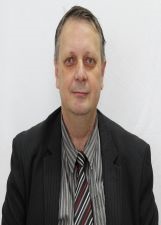 NOME: Airton da Silva VargasNÚMERO: 157IDADE: 49 anosFORMAÇÃO: Superior CompletoBacharel em Administração de EmpresasAdvogadoPós Graduação em Direito Penal e Processo PenalExperiência na garantia dos direitos da criança e do adolescente:Advogado desde 2006 e Chefe Escoteiro desde 2002Frase de campanhaA família, base da sociedade, precisa ser protegida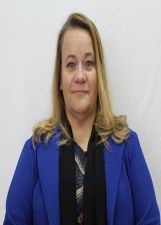 NOME: Jaqueline Adriana TrierveilerNÚMERO: 158IDADE: 48 anosFORMAÇÃO: Graduação em Serviço SocialExperiência na garantia dos direitos da criança e do adolescente:Atuei em CRAS e na Semiliberdade de Chapeco com criança e adolescente.Frase de campanhaEm defesa dos Diretos da Criança e do Adolescente.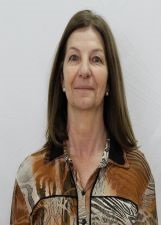 NOME: ROSELI BALDO KLAUSNÚMERO: 159IDADE: 55 ANOSFORMAÇÃO: Pedagogia e Habilitação em Orientação Educacional. Pós-Graduação em Teorias e Metodologias de Educação. Pós-Graduação em Proteção de Direitos e Trabalho em Rede.Experiência na garantia dos direitos da criança e do adolescente:Atuação na educação e implantação da Rede de Atendimento a Infância e Adolescência (RAIA).Frase de campanha: Ética e Comprometimento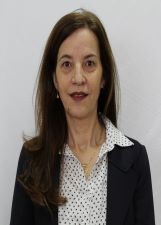 Nome: Marilucia Tormem FaccinaNúmero: 161Idade: 55 anosFormação: Licenciatura Plena em Pedagogia, Pós Graduada em Didática: Fundamentos Teóricos da Prática PedagógicaExperiência: 33 anos educandoFrase: Experiência e cuidado no zelo dos direitos das crianças e adolescentes.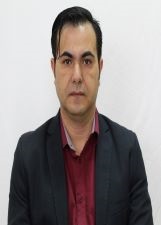 NOME: GILVANO MACHADO 

NÚMERO: 163

IDADE: 41

FORMAÇÃO: Em DIREITO

Experiência na garantia dos direitos da criança e do adolescente: 
Atuo no movimento escoteiro junto ao Grupo Escoteiro Ximbangue, a mais de 04 anos.
Frase de campanha:
"O melhor meio para alcançar a felicidade é contribuir para a felicidade dos outros."

"Robert Baden-Powell"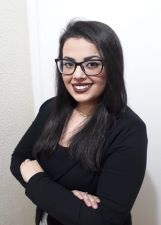 Nome: Giovana Sanches
Número: 160
Idade: 24 anos
Formação: Ensino Superior em Logística e acadêmica do curso de Direito
Experiência na garantia dos direitos da criança e adolescente: Atuando no Programa Viver, durante os últimos 6 anos. 
Frase:  "Compromisso na garantia dos direitos das crianças e adolescentes".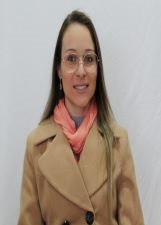 Nome: Beatriz LazzarettiNúmero: 164Idade: 32 anosFormação:- Graduação em Psicologia- Especialização em Psicologia Escolar e Educacional- Pós-graduação em Educação Especial e Educação Inclusiva- Pós-graduação em Psicologia Clínica: Cognitivo-Comportamental- Pós-graduação em Gestão de PessoasExperiência na garantia dos direitos da criança e do adolescente:  Psicóloga Escolar e Social ComunitáriaFrase de campanha: Compromisso e seriedade em defesa dos direitos das crianças e adolescentes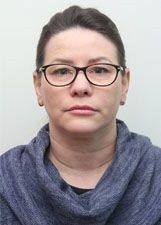 NOME: Carla Graboski de SousaNÚMERO: 165IDADE: 43 anosFORMAÇÃO: Graduação em Pedagogia e Pós Graduada em Séries Iniciais e Educação Infantil.Experiência na garantia dos direitos da criança e do adolescente:Atuando como professora com crianças e adolescentes desde 2011.Frase de campanhaDiga não ao esconde-esconde, denuncie o pega-pega.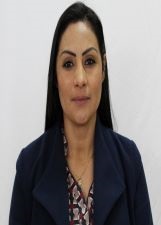 NOME: Alexandra PalianoNÚMERO: 166IDADE: 39 anos.FORMAÇÃO:  Bacharel em AdministraçãoPedagogia (cursando)Experiência na garantia dos direitos da criança e do adolescente:Docente na Aldeia Kondá (Educação Infantil) de 2007 a 2011 e 2015 e 2016 e  na EEB São Francisco de 2016 à 2019Frase de campanha:“Em defesa e proteção dos direitos do seu filho, do meu filho e zelando pela família Chapecoense.”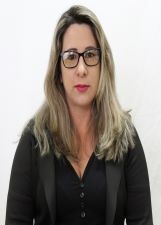 NOME: Rosane GonçalvesNÚMERO: 170IDADE: 40FORMAÇÃO: PedagogiaExperiência na garantia dos direitos da criança e do adolescente:Atuando na educação infantil a seis anosFrase de campanha“ Educar é impregnar de sentido o que fazemos a cada instante!Paulo Freire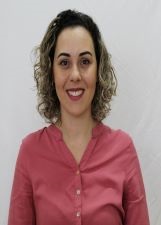 NOME: CIBELE FRANÇANÚMERO: 172IDADE: 33FORMAÇÃO: Graduada em Teologia (ULBRA); estudante de Pedagogia (UFFS)EXPERIÊNCIA: Educadora social - Verde VidaFRASE DE CAMPANHA: No cuidado da criança e do adolescente está o início da justiça social.